Springvale v Churchfield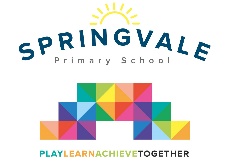 The ultimate class sporting challenge…Monday 25th June 2018 (9.30am-3.00pm)Events 1 to 10 are worth 10m points for a win. (100 points up for grabs, 156 in the athletics, 256 in total- 129 points to win!) Events 1-10: Players can take part in a maximum of 4 events and everyone must take part in at least 2.Events:Rounders: Standard rules, 2 innings each, 5/5 mixed genderTennis: 4 mixed doubles pairs, play a game to ten on either side of the net, add the scores together- highest team score winsGirls Football- 20 minutes each way, change ends, 9 a side- penalty shoot-out if a draw- 3 penalties each and sudden deathBenchball- Standard rules within a marked space, highest score wins, if a tie play sudden death with 2 less players on the pitchTag rugby- standard rules, team with most tries wins- play to sudden death if a tie with 2 less players onTable tennis- 6 x singles games and 3 x doubles games to 11, standard rules, total points combined to determine winnerBoys Football- 20 minutes each way, change ends, 9 a side- penalty shoot-out if a draw- 3 penalties each and sudden deathNetball- standard rules for 7 a side, play sudden death of a tieCricket- 5 batting pairs, one over each, standard rulesBasketball shoot-3 x timed sessions to shoot as a team and retrieve the ball, only 2 balls available to the team and they have to recover the ball, gather and shoot. Unlimited shots in time allowed. 3 periods for each team, highest combined score wins.Good Morning!Apologies for the weekend email but I have just confirmed the plan with our opposition school (Churchfield) for the Y6 Sports Challenge for Monday 25th June. The gate to the top of the school field will be open and you are more than welcome to join us. Feel free to bring a picnic/drinks, etc although we will have some simple refreshments on sale with all proceeds going to school sports funds. Please note, as ever, that nuts or seeds are not allowed in school as part of your picnic. Please also avoid children sharing food with other children due to allergies.All parents and grandparents, etc are welcome to attend for what promises to be an excellent day of team sports. The programme is varied and allows all children to show their skills and talents at some point!Please note that only Y5/6 toilets can be used by guests- follow the signs! We will allow access to the hall when there is an event in there but please go back out of the field gate and along the drop off area to gain access at the fire door directly into the hall, again this will be signposted.We hope you can come along but if not we promise to bring you pictures and all of the results on our Twitter feed!Have a greatEvent NumberEvent NameTimeLocationPlayers on a teamGender Split1Rounders9.30amField105/52Table tennis9.30amHall64/2 either way max3Football10.15amField9All girls4Benchball10.15amHall86/2 max boys5Tag Rugby11amField84/46Tennis11amMUGA84/47Football11.45amField9All boys8Netball11.45amMUGA75/2 max girls12.30pm Lunch- picnic on the field12.30pm Lunch- picnic on the field12.30pm Lunch- picnic on the field12.30pm Lunch- picnic on the field12.30pm Lunch- picnic on the field12.30pm Lunch- picnic on the field9Cricket1pmField105/510Basketball Shoot1pmMUGA15(Timed)AnyFinal event:1.45pm Athletics: (2 for bronze, 5 for silver, 10 for gold)Children can enter a maximum of 2 events in the athletics400m race (4 boys and 4 girls from each school) 34 points at stakeShot putt (4 boys and 4 girls from each school) 34 points at stakeStanding long jump (4 boys and 4 girls from each school) 34 points at stake60m flat (4 girls and 4 boys from each school) 34 points at stake4 x 100m relay (4 girls and 4 boys from each school) 10 points for a win (boys and girls- 20 in total)2.45pm Close and awardsFinal event:1.45pm Athletics: (2 for bronze, 5 for silver, 10 for gold)Children can enter a maximum of 2 events in the athletics400m race (4 boys and 4 girls from each school) 34 points at stakeShot putt (4 boys and 4 girls from each school) 34 points at stakeStanding long jump (4 boys and 4 girls from each school) 34 points at stake60m flat (4 girls and 4 boys from each school) 34 points at stake4 x 100m relay (4 girls and 4 boys from each school) 10 points for a win (boys and girls- 20 in total)2.45pm Close and awardsFinal event:1.45pm Athletics: (2 for bronze, 5 for silver, 10 for gold)Children can enter a maximum of 2 events in the athletics400m race (4 boys and 4 girls from each school) 34 points at stakeShot putt (4 boys and 4 girls from each school) 34 points at stakeStanding long jump (4 boys and 4 girls from each school) 34 points at stake60m flat (4 girls and 4 boys from each school) 34 points at stake4 x 100m relay (4 girls and 4 boys from each school) 10 points for a win (boys and girls- 20 in total)2.45pm Close and awardsFinal event:1.45pm Athletics: (2 for bronze, 5 for silver, 10 for gold)Children can enter a maximum of 2 events in the athletics400m race (4 boys and 4 girls from each school) 34 points at stakeShot putt (4 boys and 4 girls from each school) 34 points at stakeStanding long jump (4 boys and 4 girls from each school) 34 points at stake60m flat (4 girls and 4 boys from each school) 34 points at stake4 x 100m relay (4 girls and 4 boys from each school) 10 points for a win (boys and girls- 20 in total)2.45pm Close and awardsFinal event:1.45pm Athletics: (2 for bronze, 5 for silver, 10 for gold)Children can enter a maximum of 2 events in the athletics400m race (4 boys and 4 girls from each school) 34 points at stakeShot putt (4 boys and 4 girls from each school) 34 points at stakeStanding long jump (4 boys and 4 girls from each school) 34 points at stake60m flat (4 girls and 4 boys from each school) 34 points at stake4 x 100m relay (4 girls and 4 boys from each school) 10 points for a win (boys and girls- 20 in total)2.45pm Close and awardsFinal event:1.45pm Athletics: (2 for bronze, 5 for silver, 10 for gold)Children can enter a maximum of 2 events in the athletics400m race (4 boys and 4 girls from each school) 34 points at stakeShot putt (4 boys and 4 girls from each school) 34 points at stakeStanding long jump (4 boys and 4 girls from each school) 34 points at stake60m flat (4 girls and 4 boys from each school) 34 points at stake4 x 100m relay (4 girls and 4 boys from each school) 10 points for a win (boys and girls- 20 in total)2.45pm Close and awards